T.C.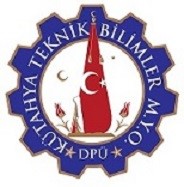 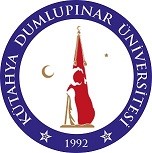 KÜTAHYA DUMLUPINAR ÜNİVERSİTESİKütahya Güzel Sanatlar Meslek Yüksekokulu2020-2021 EĞİTİM ÖĞRETİM YILI BAHAR YARIYILI STAJ TAKVİMİÖğretim Elemanının Dikkatine;1- Öğrencilere gerekli bilgilendirmelerin ve onaylama işlemlerinin zamanında yapılması ve aksamaya meydan verilmemesi hususu önemle rica olunur.  2- Öğretim elamanları belirtilen staj tarihleri dışındaki staj başvruları için staj onayı vermemesi gerekmektedir.3- Onay verilmeyen ögrencilerin  SGK giriş işlemleri yapılamayacağından tüm sorumluluk ilgili öğretim elamanına aittir. 4- İSG Belgesi olmadan öğrencinin stajının onaylanmaması gerekmektedir.Öğrencinin Dikkatine;İSG belgesinin, danışman staj onayını yapmadan önce teslim edilmesi gerekmektedir. İSG Belgesi olmadan staj onayı yapılmayacaktır.Sigorta işe giriş bildirgesini isteyen kurum yada işletmeler için ögrencilerimiz kgsmyo.staj@dpu.edu.tr e-posta adresi üzerinden staja başlamadan bir önceki gün staj işlerindeki görevli memur ile irtibata geçmeleri gerekmektedir.Ödev,proje,yada örgün staj tercihini seçen öğrenciler  yukarıdaki takvime uymak zorundadırlar. Başlangıç TarihiBitiş TarihiStaj SüresiÖğrencinin Staj Defteri Son Teslim TarihiHafta İçi16 HAZİRAN  202106 TEMMUZ  202115 İŞ GÜNÜHafta İçi ve Cumartesi16 HAZİRAN  202102 TEMMUZ 202115 İŞ GÜNÜHafta İçi16 HAZİRAN  202103  AĞUSTOS 202130 İŞ GÜNÜHafta İçi ve Cumartesi16 HAZİRAN  202127  TEMMUZ  202130 İŞ GÜNÜÖğrencilerin ;                                               Kurum Yada İşyerlerinde Yapacakları Stajın Staj Modülüne Son Kayıt / Giriş Tarihi  24 MAYIS 202104 HAZİRAN 2021 30 İŞ GÜNÜ STAJI SADECE MEZUN DURUMUNDA OLAN ÖĞRECİLER YAPABİLİRLER.30 İŞ GÜNÜ STAJI SADECE MEZUN DURUMUNDA OLAN ÖĞRECİLER YAPABİLİRLER.Danışman Öğretim Elemanlarının ;           Staj Başvurusunu Onaylama Tarih Aralığı07 HAZİRAN 202111 HAZİRAN 202130 İŞ GÜNÜ STAJI SADECE MEZUN DURUMUNDA OLAN ÖĞRECİLER YAPABİLİRLER.30 İŞ GÜNÜ STAJI SADECE MEZUN DURUMUNDA OLAN ÖĞRECİLER YAPABİLİRLER.Öğrenci İşlerinin ;Sgk Giriş İşlemleri Tarih Aralığı11 HAZİRAN 202115 HAZİRAN 202130 İŞ GÜNÜ STAJI SADECE MEZUN DURUMUNDA OLAN ÖĞRECİLER YAPABİLİRLER.30 İŞ GÜNÜ STAJI SADECE MEZUN DURUMUNDA OLAN ÖĞRECİLER YAPABİLİRLER.